PLEASE ADD YOUR CONTENT IN YELLOW, COPY ONTO YOUR LETTERHEAD AND SEND EMAIL TO 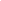 Tanay.Nunna@sen.ca.gov and copy celeste@casitacoalition.org. ALSO SUBMIT TO https://calegislation.lc.ca.gov/Advocates/ (YOU MAY HAVE TO CREATE A FREE ACCOUNT)DATE, 2024Senator Catherine BlakespearCalifornia State Senate 1021 O Street, Suite 7340Sacramento, CA 95814RE: SB 1077 (BLAKESPEAR) ADUS IN THE COASTAL ZONE – SUPPORTDear Senator Blakespear,On behalf of [YOUR ORGANIZATION], I write in support of Senate Bill 1077. This important measure will streamline the creation of ADUs and JADUs on qualified sites within the Coastal Zone as much-needed more affordable and more equitable housing.[OPTIONAL: INSERT BRIEF STATEMENT ABOUT WHY YOUR ORGANIZATION SUPPORTS SB 1077 AND/OR HOW IT WILL IMPACT YOUR MEMBERS. IF YOU DO NOT WANT TO INCLUDE A STATEMENT, PLEASE DELETE THIS PARAGRAPH.]Currently, homeowners in the Coastal Zone looking to build ADUs for family flexibility or as long-term rentals are required to apply for Coastal Development Permits, a costly, uncertain and time-consuming process that can add years and tens of thousands of dollars to a project, excluding lower-resourced homeowners most in need of ADU benefits. Homeowners willing to take on developing a naturally affordable housing unit should be incentivized and encouraged, especially in the Coastal Zone, where scarcity of affordable rentals is particularly acute.In alignment with state policy that all regions need to plan for affordable homes, and the Coastal Commission’s own stated commitment to improving the ‘availability of affordable housing as a dimension of achieving equal access,’ SB 1077 will responsibly exempt ADUs and JADUs on qualified sites from the additional permitting requirements and cost of Coastal Development Permits, reducing the time and cost burdens for homeowners willing to add long term more affordable housing to their properties.For these reasons, [YOUR ORGANIZATION] supports SB 1077 (Blakespear).Sincerely,[Signature][Typed Name]